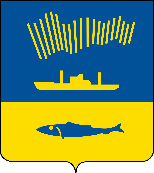 АДМИНИСТРАЦИЯ ГОРОДА МУРМАНСКАП О С Т А Н О В Л Е Н И Е      .     .                                                                                                               №        В соответствии с Федеральным законом от 28.04.2023 № 172-ФЗ «О внесении изменений в Федеральный закон «Об автомобильных дорогах и о дорожной деятельности в Российской Федерации и о внесении изменений в отдельные законодательные акты Российской Федерации», отдельные законодательные акты Российской Федерации и признании утратившими силу отдельных положений статьи 18 Федерального закона «Об организации дорожного движения в Российской Федерации и о внесении изменений в отдельные законодательные акты Российской Федерации», приказом Министерства транспорта Российской Федерации от 03.07.2023 № 238 «О признании утратившими силу приказов Министерства транспорта Российской Федерации от 12.03.2018 № 90 и от 18.10.2022 № 418»  п о с т а н о в л я ю: 1. 	Отменить постановления администрации города Мурманска:- от 19.12.2018 № 4418 «Об утверждении административного регламента предоставления муниципальной услуги «Установление постоянного маршрута тяжеловесного и (или) крупногабаритного транспортного средства»;- от 25.03.2019 № 1067 «О внесении изменений в приложение к постановлению администрации города Мурманска от 19.12.2018 № 4418 «Об утверждении административного регламента предоставления муниципальной услуги «Установление постоянного маршрута тяжеловесного и (или) крупногабаритного транспортного средства».2.	Отделу информационно-технического обеспечения и защиты информации администрации города Мурманска (Кузьмин А.Н.) разместить настоящее постановление на официальном сайте администрации города Мурманска в сети Интернет.3.	Редакции газеты «Вечерний Мурманск» (Елкин А.Е.) опубликовать настоящее постановление.4.	Настоящее постановление вступает в силу со дня официального опубликования и распространяется на правоотношения, возникшие с 01.03.2024.5.	Контроль за выполнением настоящего постановления оставляю за собой. Глава администрации города Мурманска                                                                       Ю.В. Сердечкин